COVER PAGE OF PROJECTS/DISSERTATIONS AND THESES Please use the following margins: Top 7.5cm; Bottom 3cm; Left 4 cm and Right 3cm). Also Use 1.5cm spacingTITLE (ON TOP OF PAGE, CALIBRI, SIZE 18, CAPS AND CENTERED)FONT SIZE 14, CALIBRI AND RIGHT JUSTIFIEDName and Surname(Degree Title) eg: B.Sc. Computing Science (Hons)(Month of Submission) (Year)Spine for Projects/Dissertations/ThesesGold LinesGold LinesTitle Page inside Project/ Dissertation/ThesisSubmitted in partial fulfillment of the requirements 
for the degree of ‘insert name of course here’ (14 pt) 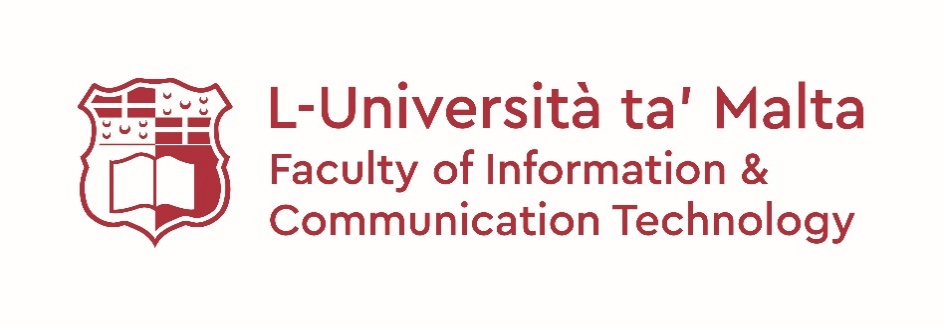 HARBOUND COLOURSFINAL YEAR PROJECTS 	– BLACK COVER WITH GOLD PRINTDISSERTATIONS 		– OLIVE GREEN WITH GOLD PRINTTHESES 			– BURGUNDY WITH GOLD PRINT Insert your dissertation title in the space provided. The title is indented to the left by 3cm (25 pt)Name & Surname (20 pt)Supervisor: Name & Surname (16 pt)Co-Supervisor: Name & Surname (16 pt) – if one was appointedNovember 2021 (16 pt)